Treno di Primavera a vapore
per il Lago d’Iseo da Brescia, Rovato ed Iseo
domenica 26 maggio 2019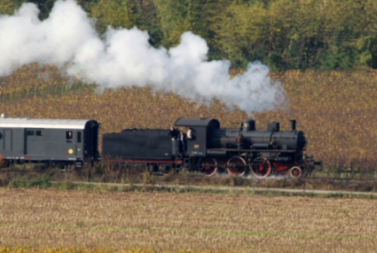 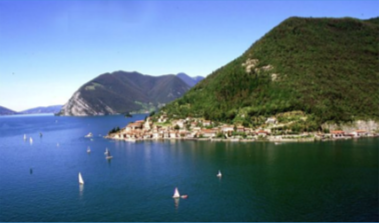 La quota comprende: viaggio A/R con treno storico a vapore Brescia – Pisogne e Iseo – Brescia + Pranzo completo in ristorante + battello Pisogne – Monte Isola – Iseo + assistenza volontari FTCDa Brescia e Rovato € 60,00 adulti - € 38,00 ragazzi da 4 a 14 anni Gratis bambini fino ai 4 anni non compiuti (con diritto solo al viaggio in treno e battello)È possibile prenotare presso la segreteria e comunque sino a esaurimento dei posti disponibili: telefono: 02 520 42713 / 47108   email: polosociale@eni.com